HARMONOGRAMTreningów umiejętności życiowych organizowanych w ramach projektu pn. „Aktywny Ty”Program „Aktywny Ty”
Projekt współfinansowany ze środków Europejskiego Funduszu Społecznego.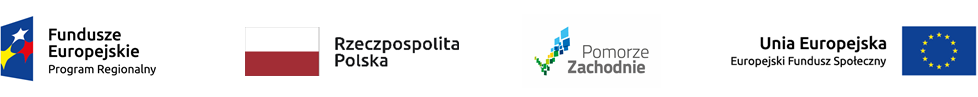 	HARMONOGRAMTreningów umiejętności życiowych organizowanych w ramach projektu pn. „Aktywny Ty”Program „Aktywny Ty”
Projekt współfinansowany ze środków Europejskiego Funduszu Społecznego.TRENINGI UMIEJĘTNOŚCI ŻYCIOWYCHGRUPA ITRENINGI UMIEJĘTNOŚCI ŻYCIOWYCHGRUPA IWTOREK 11.06.2019WTOREK 11.06.20198:30- 13.15Zespół Szkół nr 2 ul. 1 Maja 22 SzczecinekTRENINGI UMIEJĘTNOŚCI ŻYCIOWYCHGRUPA ITRENINGI UMIEJĘTNOŚCI ŻYCIOWYCHGRUPA IWTOREK 11.06.2019WTOREK 11.06.20198:30- 13.15Zespół Szkół nr 2 ul. 1 Maja 22 Szczecinek